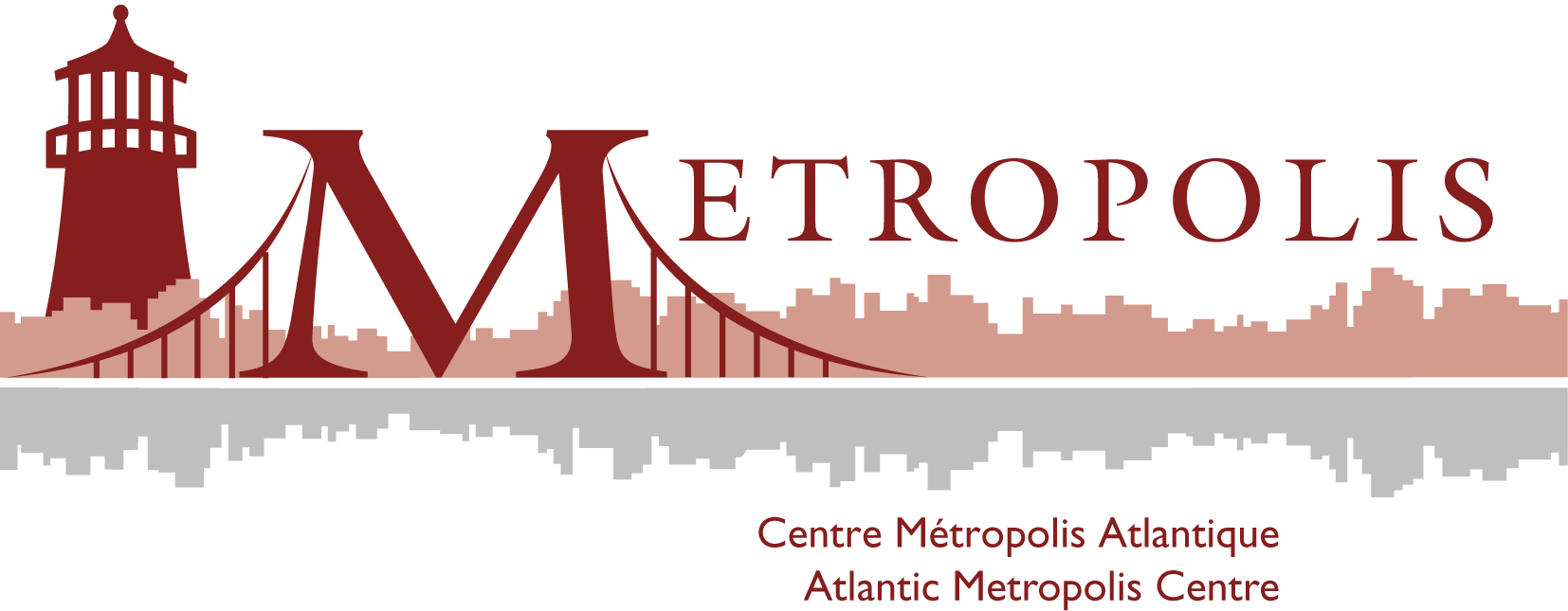 Le centre Métropolis atlantique présente Table ronde - programme de mentorat des immigrants entrepreneursDescriptif 

Le but de cette table ronde est de faire un bilan à mi-parcours du programme de mentorat des immigrants entrepreneurs mis en place depuis 2009 à Fredericton et à Moncton. Est-ce que l'un des objectifs fondamentaux qu'est la rétention des immigrants est atteint? Quels sont les facteurs explicatifs des succès et des limites du programme? Quels rôles jouent les mentors? Qu'est-ce qu'un bon mentor? Quel type de face à face se dessine entre mentor et mentoré? En quoi le programme de mentorat contribue-t-il aux objectifs de croissance démographique et économique de la province du Nouveau-Brunswick? Cette table ronde répondra à ces questions autour de trois interventions.

Marion Rey: La question de l'emploi des immigrants francophones à MonctonDanielle Salib: Bilan à mi-parcours du programme de mentorat des immigrants entrepreneurs à MonctonJanet Moser: Bilan à mi-parcours du programme de mentorat des immigrants entrepreneurs à FrederictonDate : jeudi le 16 février, 2012Heure : 12h à 13h15Lieu : Hôtel de ville, Moncton, 6e étagePour des renseignements supplémentaires, veuillez contacter Chedly Belkhodja au 858-3749 ou le Centre Métropolis au 858-4529.